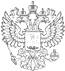 МИНИСТЕРСТВО ЦИФРОВОГО РАЗВИТИЯ, СВЯЗИ И МАССОВЫХ КОММУНИКАЦИЙ РОССИЙСКОЙ ФЕДЕРАЦИИ ФЕДЕРАЛЬНАЯ СЛУЖБА ПО НАДЗОРУ В СФЕРЕ СВЯЗИ, ИНФОРМАЦИОННЫХ ТЕХНОЛОГИЙ И МАССОВЫХ КОММУНИКАЦИЙ(РОСКОМНАДЗОР)УПРАВЛЕНИЕ ФЕДЕРАЛЬНОЙ СЛУЖБЫ ПО НАДЗОРУ В СФЕРЕ СВЯЗИ, ИНФОРМАЦИОННЫХ ТЕХНОЛОГИЙ И МАССОВЫХ КОММУНИКАЦИЙ                        ПО КАЛУЖСКОЙ ОБЛАСТИОрган, зарегистрировавший создание юридического лица:  Инспекция Федеральной налоговой службы по Ленинскому округу г. КалугиНаименование налогового органа: Инспекция Федеральной налоговой службы по Ленинскому округу г. КалугиПолное  наименование Управление Федеральной службы по надзору в сфере связи, информационных технологий и массовых коммуникаций по Калужской областиКраткое  наименование Управление Роскомнадзора по Калужской области Юридический  и  почтовый  адрес248000, г. Калуга, ул. Дзержинского, д.1/46Телефон     (4842) 27-73-13Сайт     www.40.rkn.gov.ru  Е-mail   rsockanc40@rkn.gov.ru ОГРН  1044004410471ИНН  4027065394 КПП  402701001 ОКПО  72812956 ОКТМО  29701000 ОКВЭД  84.11.13 ОКОГУ  13290 ОКФС  12 ОКОПФ72